Фамилия	 Имя	 Район        	*фP	 	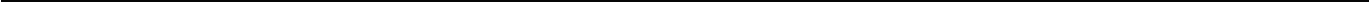 Шифр	 Рабочее место  		ЭТOГO'  	Задания практического тура регионального этапа XXXII Всероссииской олимпиады школьников по биологии. 2015-16 уч. год. 11 класс.БИОХИМИЯ.  ЦДЕНТИФИКАЦИЯ ЭКСТРАКТОВОборудование: Пробирки (3 пробирки с экстрактами А, В и С и 9 пустых пробирок для проведения исследований), штатив для пробирок, пипетки на 1 или 2 мл (3 пипетки для  экстрактов) и по 1 пипетке для каждого из реактивов (2% раствор сульфата меди, 10% раствор NaOH, раствор Люголя). Универсальный индикатор или лакмусовая бумага.Целью работы: является идентификация экстрактов, полученных из пшеничной муки, пекарских дрожжей и ягод винограда.Ход работы. В штативах на Ваших рабочих местах находятся 3 пробирки (А, В и С), содержащие по 3 мл указанных экстрактов, а также 2% раствор сульфата меди, 10%  раствор NaOH, раствор Люголя и рН-индикатор. Измерьте pH экстрактов. Отберите по 0,5 мл растворов из пробирок А — С в чистые пробирки, и проведите качественные реакции с предложенными реактивами. В случае необходимости пробирки можно нагреть на кипящей водяной бане. Запишите в соответствующих ячейках Таблицы наблюдаемые Вами изменения окраски, реакции, происходящие в пробирках, и названия тех соединений, которые обеспечивают протекание этих реакций. Покажите Ваши пробирки преподавателю. На основании полученных результатов установите, какой из экстрактов содержится в каждой из пробирок (А — С).В пробирке А находится экстракт  	  В про0ирке В находится экстракт   	 В про0ирке С находится экстракт  	Добавленные реактивыЭкстракт АЭкстракт ВЭкстракт С